МДОУ « Детский сад № 95»Материал для занятий с детьми второй младшей группы (3- 4 лет) по теме «По земле, воде и воздуху».                                                           Подготовила  и составила:  Баева Т.ИОПЫТ-ЭКСПЕРИМЕНТОпыт с водой«Прозрачная вода может стать мутной»Необходимо приготовить:  2 стакана с водой, любой тонущий предмет, 2ч. л муки.
Налить в стакан чистую воду, бросить в него предмет. Его видно? Хорошо видно? Почему? (Вода прозрачная.) Что лежит в стакане? В другой стакан с чистой водой добавить немного муки, размешать, опустить предмет. Видно? Почему? (Вода мутная, непрозрачная.) Видно то, что лежит в стакане? Вывод: Какой может стать прозрачная вода? (Мутной.) В какой воде плохо видны предметы? (В мутной воде.)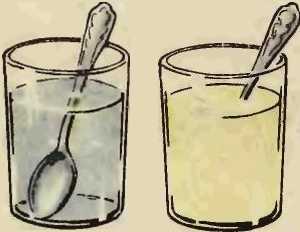 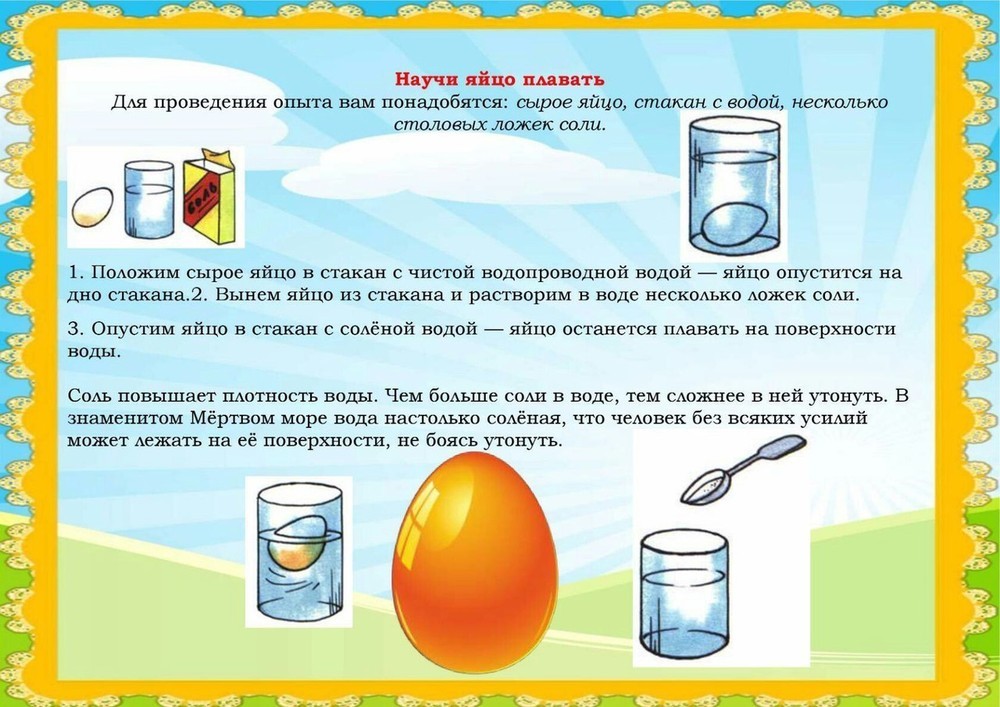 Опыт с воздухом«Опыт с трубочкой»Ребенок аккуратно дует в стакан с водой через трубочку для коктейля и наблюдает за пузырьками воздуха. Откуда они берутся?Вывод: В стакане появляются пузырьки воздуха, потому что мы в трубочки дуем. Значит воздух можно увидеть.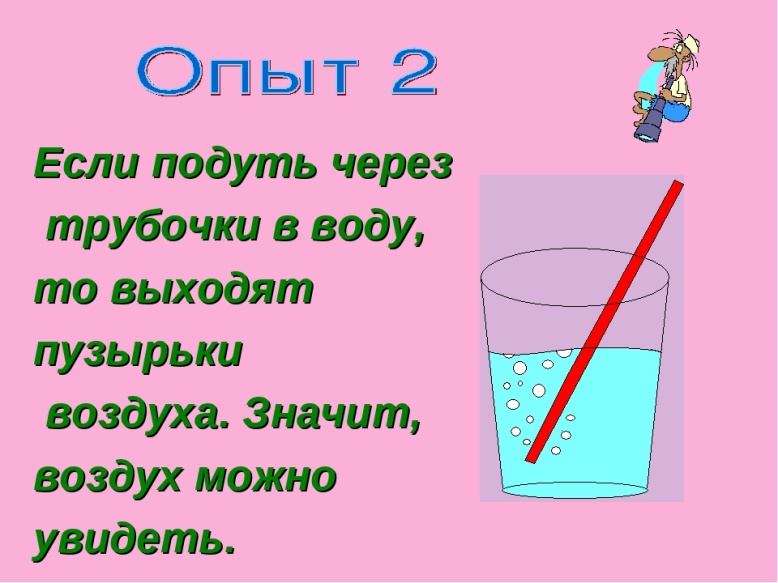 «Опыт с мыльными пузырями»Взрослый с детьми пускают мыльные пузыри. Что находиться внутри их? Мыльные пузыри лёгкие, прозрачные, внутри них - воздух.Вывод: Чтобы появились мыльные пузыри,  нужен воздух.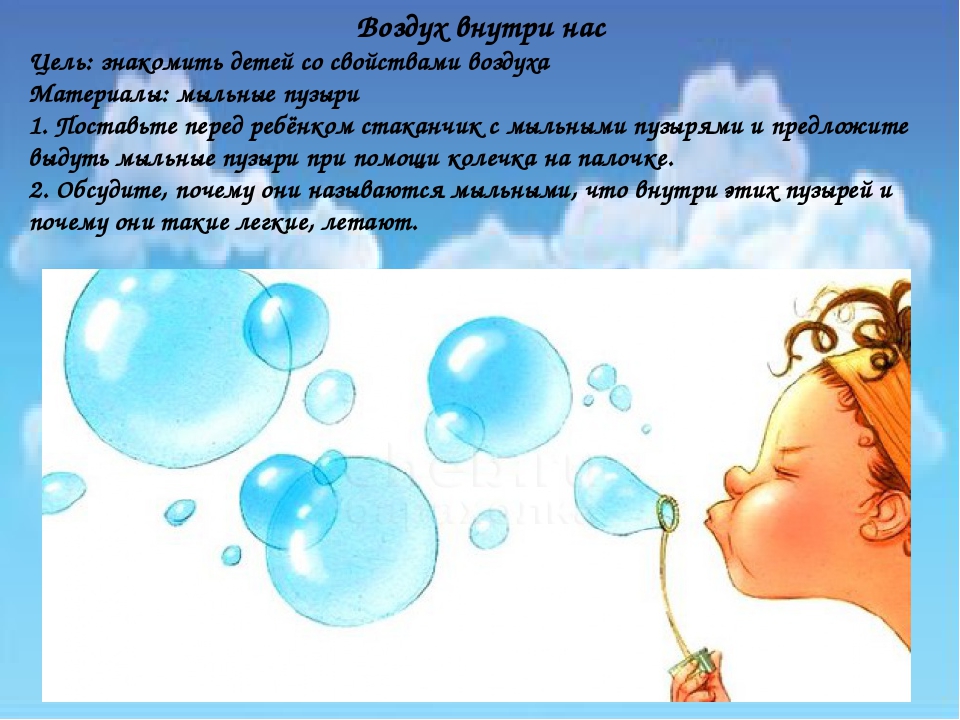 Интернет источники:Международный образовательный портал https://www.maam.ru/detskijsad/opyty-i-yeksperimenty-s-vodoi-dlja-doshkolnikov.htmlОбразовательный портал  https://infourok.ru/kartoteka-opitov-i-eksperimentov-dlya-detey-doshkolnogo-vozrasta-eksperimentalnaya-i-opitnicheskaya-deyatelnost-detey-1629098.html